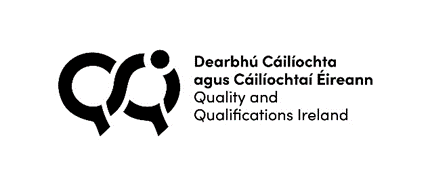 Independent Evaluation Report on an Application for Validation of a HET Microcredential Programme  Provider detailsOverall recommendationsExpert PanelProgramme Profile Information (as supplied by provider)Programme Content, Delivery and Assessment Overall recommendation to QQIProgramme: Reasons for the overall recommendationAny other observations:Special Conditions of Validation (directive and with timescale for compliance)Declarations of Evaluators’ InterestsThis report has been agreed by the evaluation panel and is signed on their behalf by the chairperson. Panel chairperson:  				Date: Signed:                                                                    	DisclaimerThe Report of the External Review Panel contains no assurances, warranties or representations express or implied, regarding the aforesaid issues, or any other issues outside the Terms of Reference. While QQI has endeavoured to ensure that the information contained in the Report is correct, complete and up-to-date, any reliance placed on such information is strictly at the reader’s own risk, and in no event will QQI be liable for any loss or damage (including without limitation, indirect or consequential loss or damage) arising from, or in connection with, the use of the information contained in the Report of the External Evaluation Panel.Provider nameDate of reportProgramme TitleProgramme AwardSpecial Purpose AwardProgramme CreditProgramme NFQ LevelProgramme RecommendationSatisfactory OR Satisfactory subject to proposed conditions OR Not SatisfactoryNameRoleAffiliationChairSubject Matter ExpertSecretaryBrief synopsis of the programme Target learner groupsRationale for ProgrammeEvidence of learner demand Duration and EnrolmentDuration and EnrolmentDuration and EnrolmentDuration and EnrolmentDuration and EnrolmentDuration and EnrolmentFirst Intake DateDuration (months)Cohorts / Intakes per AnnumEnrolment i.e. learners per IntakeEnrolment i.e. learners per IntakeFirst Intake DateDuration (months)MaximumMinimumMaximumFull-TimePart-TimePanel Commentary on Section C:  Programme Profile InformationThis should set out the panel’s views on the adequacy of the case made by the provider for the approval of this programme as a viable, stand alone offering for the target learner group.  The panel should take into account the proposed rationale, evidence of market demand, learner numbers, entry criteria, and marketing information.  The information on objectives, MIPLO’s and marketing information, rationale,  should also be checked.Where the proposed award is at a different NFQ level to that of its parent programme e.g. where the programme is taken from Stage 1 of a validated Level 8 programme, the panel should check the MIPLO to Level Indicator mapping for consistency.The following Validation Criteria as they apply to this programme should be applied.Criterion 3.The programme concept, implementation strategy, and its interpretation of QQI awards standards are well informed and soundly based (considering social, cultural, educational, professional and employment objectives)Criterion 2: The programme objectives and outcomes are clear and consistent with the QQI awards soughtCriterion 11: Learners enrolled on the programme are well informed, guided and cared for.Criterion 12: The programme is well managedThe headings below are indicative only and can be removedRationale, Learner Demand, Viability:Proposed Award - consistency with NFQ: (refer to the mapping of the programme MIPLOs to the relevant NFQ standards) Learner Interests: - (Information, QA, Supports, Benefits / Skills accruing from programme):Summary of specifications for programme staff e.g. Lecturer, instructional designer, learning technologist, and others involved in design / delivery / assessment of programme.Summary of specifications for programme staff e.g. Lecturer, instructional designer, learning technologist, and others involved in design / delivery / assessment of programme.Summary of specifications for programme staff e.g. Lecturer, instructional designer, learning technologist, and others involved in design / delivery / assessment of programme.RoleProfileWTEMode(s) of DeliveryAssessment StrategyPanel Commentary on Quality Assurance of the ProgrammeThis should set out the panel’s views on (1) how the provider has quality assured the programme development process and (ii) how it proposes to quality assure the programme when validatedThe following Validation Criteria as they apply to this programme should be borne in mind:.  Criterion 12:	The programme is well managed.Criterion 6:	There are sufficient qualified and capable programme staff available to implement the programme as planned.Criterion 7:	There are sufficient physical resources to implement the programme as planned.Criterion 8:	The learning environment is consistent with the needs of the programme’s learnersCriterion 10:	There are sound assessment strategiesThe headings below are indicative only and can be removedQA of programme development process:QA of Programme Resourcing (Human and ICT) and Resilience:QA of Assessment:Select one Satisfactory (meaning that it recommends that QQI can be satisfied in the context of unit 2.3) of Core policies and criteria for the validation by QQI of programmes of education and training;Satisfactory subject to proposed special conditions (specified with timescale for compliance for each condition; these may include proposed pre-validation conditions i.e. proposed (minor) things to be done to a programme that almost fully meets the validation criteria before QQI makes a determination);Not satisfactory.